Häuser der Generationen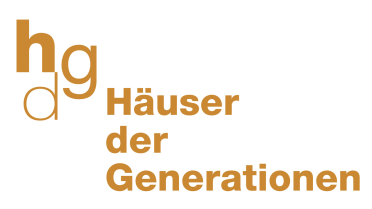 FaktenblattHaus KoblachPlanung: Cukrowizc Nachbaur Architekten ZT GmbH, BregenzBauträger: VogewosiBauzeit: ca. 2 Jahre (2015-2016)Gesamtkosten netto: 13,5 Millionen EuroNiedrigenergiesparhaus: Heizwärmebedarf 13 kWh/m2 und Jahr Ökologische Gebäudeausführung: Holzfenster, ökologische Dämm- und BaustoffeHeizung: Erdwärmepumpe mit Wärmerückgewinnung und kontrollierte Be- und EntlüftungNeubau zweigeschossiges Pflegeheim: 36 Pflegebetten und VerteilerkücheNeubau dreigeschossiges Haus für Betreutes Wohnen: Wohngruppe im 2. Obergeschoss mit 12 Zimmern sowie gemeinsam genutzte Nebenräume; Erdgeschoß und 1. Obergeschoss mit 16 integrativen Wohnungen, wobei 5 betreut werdenDreigeschossiges Gebäude ehemaliges Versorgungsheim: Verwaltung, Hauskrankenpflege, Krankenpflegeverein, MOHI, Gruppe: z‘Kobla dahoamUntergeschoss: komplette Unterkellerung von Pflegeheim und betreutes Wohnen, Umkleiden und Sanitärräume für Personal, Lager, Kellerabteile, Tiefgarage mit 38 StellplätzenZimmer- und Wohnungsgrößen:Pflegezimmer:  25 m2 mit eigener offener Nasszelle und DeckenliftWohngruppe: Zimmer 22 m2 und geschlossener NasszelleWohnungen: Zwei- und Dreizimmerwohnungen mit 46 m2 oder 72 m2Haus Götzis69 Pflegeheimzimmer17 Zimmer in betreuter Wohngemeinschaft15 Wohnungen mit Betreuungsvertrag2011 kamen zu den bisherigen 6 Wohnungen und 5 Zimmern weitere 9 Wohnungen sowie 12 Zimmer in der Wohngemeinschaft dazuNovember 2016: Bezug des „Frei-Raum“ (ehemaliger Pfarrsaal) durch die SchülerbetreuungHäuser der Generationen Leistungsspektrum: Alten- und Pflegeheime, Tagesbetreuung, offene Jugendarbeit, Schülerbetreuung, Essen für Kindergärten, Essen auf Rädern für Senioren, offener Mittagstisch Mitarbeiter gesamt: 183 (Stand Juni 2017)Bewohner, Kunden und Gäste: täglich rund 800KontaktHäuser der GenerationenGeschäftsführer Achim SteinhauserSchulgasse 5-7, 6840 GötzisTelefon 0043/5523/64050E-Mail info@hdg-vorarlberg.at Homepage www.hdg-vorarlberg.at 